Наставни предмет:  ИСТОРИЈАНаставна тема: ПРАИСТОРИЈАРазред: ПЕТИНазив вежбе: ТИМСКИ РАД У ВРЕМЕ КРОМАЊОНАЦА Припремни поступак 1.Активност наставника ☺ ученицима поделити радни материјал и дати им усмена упутства за рад (5мин.)☺ током израде радног материјала помоћи ученицима краћим инструкцијама , у колико је то неопходно☺ова вежба може се извести индивидуалним обликом рада , радом у пару или групним обликом рада у зависности од састава одељења, укупног броја ученика и сл. 2. Активности ученика☺ ученици решавају радни лист (20 мин.)☺ ученици износе своје резултате , коментаре и закључке (15 мин.)Радни лист састоји се од теоретског и радног делаТеоретски део задатка:      а) Тимски рад првих људи у периоду од 40 000 до 10 000 п.н е.Данашњи људи вероватно су настали од кромањонаца, групе ловаца – сакупљача, која је вероватно дошла у Европу са Блиског истока и коначно  заменила неандерталце.Ти људи су сакупљали воће,разне бобице и корење, а ловили су и дивље животиње (огромне мамуте, али и мање јелене, зечеве и сл.). Лов су обављали помоћу копља, које је служило као продужетак руке, омогућавајући првим ловцима да оружје избацују додатном снагом.Лук и стрела /као и фино обрађене камене врхове стрела/ по први пута израдили су у Северној Африци (у периоду од 30 000 до 15 000 п.н.е.).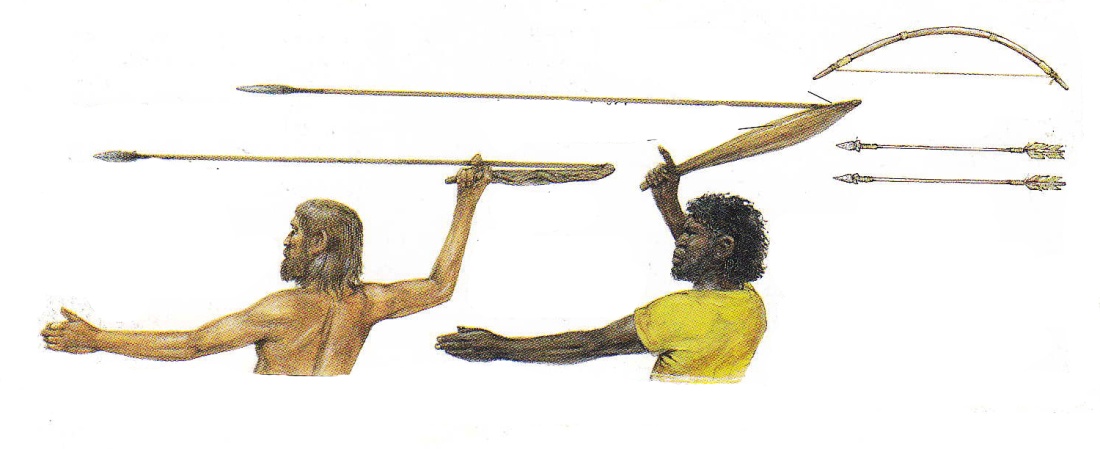 Живели су у насељима, као својим базама, те ловили и сакупљали храну (од коже уловљених животиња правили су одећу, а од костију оруђе и орнаменте).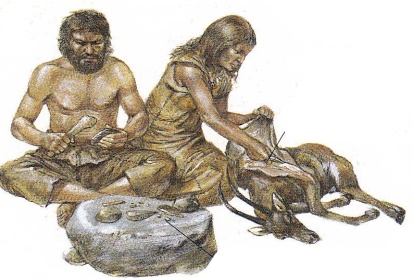 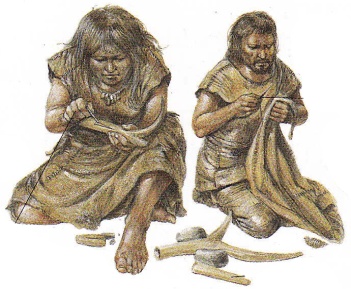 Комбиновање материјала је веома важан „корак напред“ јер им је омогућио израду све квалитетнијих и бољих оруђа за лов, као нпр.,израда секире.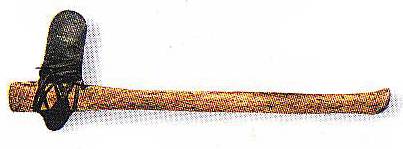 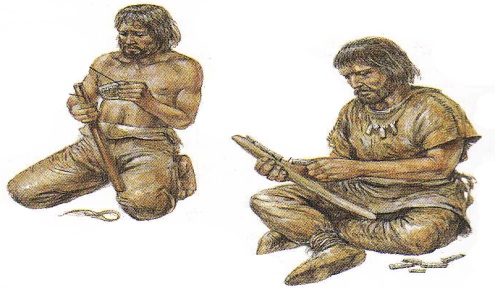 Тај начин живота захтевао је ТИМСКИ РАД и сарадњу међу ловцимa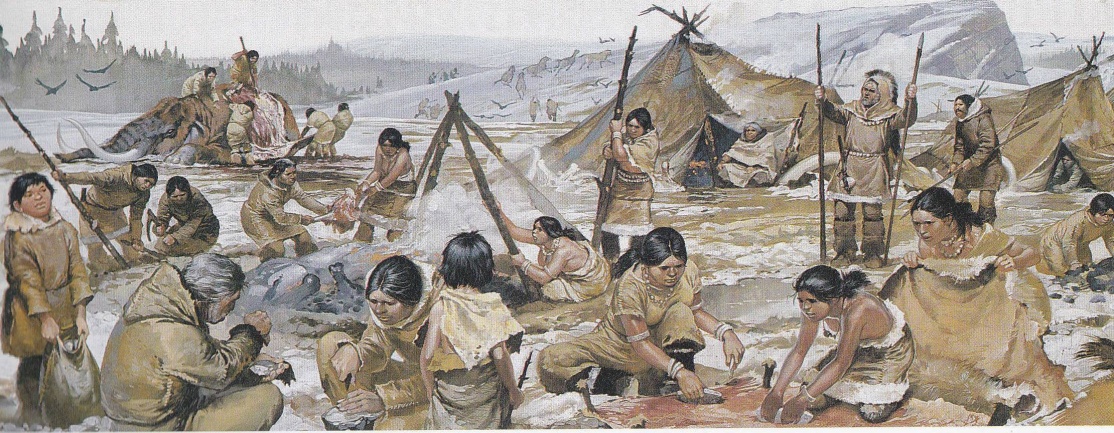 б) Први пољопривредници од 10 000 до 4 000 п.н.е.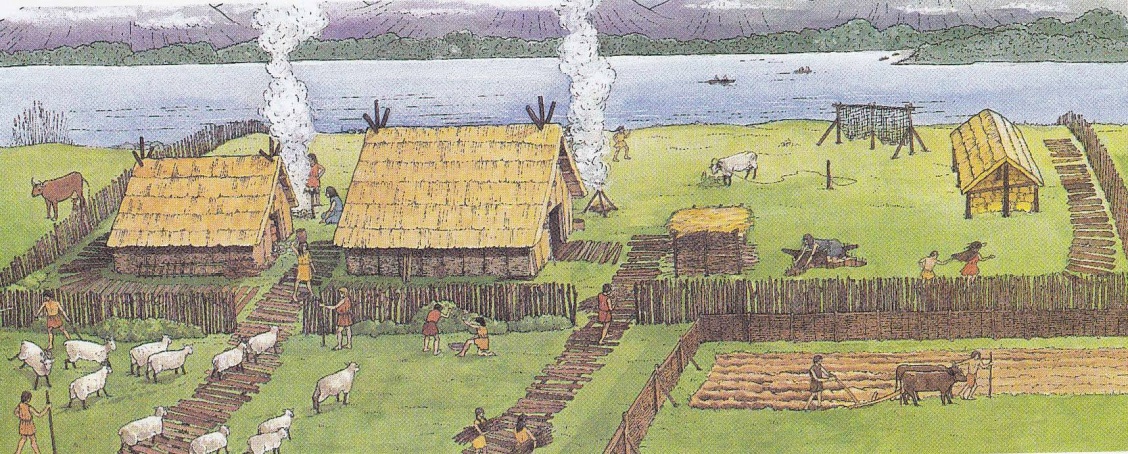 Први пољопривредници,око 8 000 п.н.е., населили су се у „Плодном српу“ на Блиском истоку,где су успешно гајили различите врсте житарица.По први пута хлеб се у историји почео прoизводити од класова дивљих житарица које су млели ручним каменим жрвњем.Од добивеног грубог брашна одвајали су љуске, мешали са водом и пекли хлеб без квасца. 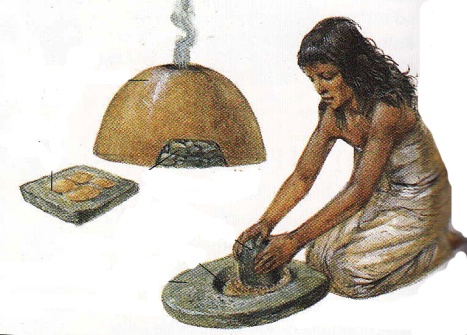 Успели су узгојити нове врсте пшенице и јечма, јер им дивље врсте нису биле квалитетне и добре за исхрану. Тај проблем су решили хибридизацијом или комбиновањем.Бавили су се и обрађивањем повртњака. Развили су и нове начине чувања хране, ђубрења поља и прављења оруђа. Нучили су да укрштају животиње да би мењали њихове карактеристике (нпр.,кокошке и фазани).Најзначајније биљне врсте које су узгајали због исхране биле су:пшеница   =  за производњу хлеба јечам         =  за производњу хлеба и пивасочиво      =   користили су осушене или свежебатата       =  велики гомољ (попут кромпира)просо        =  семе богато беланчевинамапиринач   =  семе богато беланчевинаматапиока    =  храњиво корењеОткрили су да се процесом припитомљавањем животиња може изменити њихов изглед, али и многе друге карактеристике које су веома битне за интензивнији узгој.Тако су од: дивљег азијског муфлона“ произвели“ питому овцу вука припитомљавањем “ произвели“ пса дивље свиње“ произвели“ су питому свињудивље козе(безоара) произвели“ домаћу козуод дивљег говечета(тур) „произвели“ краву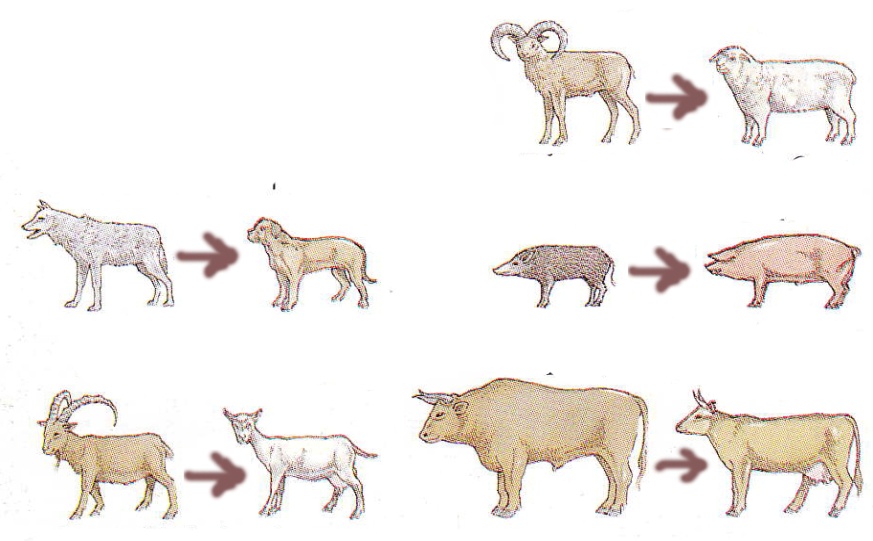 Радни део:1. Први људи на Земљи имали су потребу за удруживањем и тимским радом. Основни разлог тога је:а) заједничка градња првих шатора (,,кућа,,)б) дружење и играв) лов и сакупљање хране(заокружи тачан одговор)2. Ловци-сакупљачи ловили су помоћу:а) копљаб) ножевав) лука и стрелег) ласа(заокружи тачне одговоре)3. Веома важан ,,корак напред,, десио се оног тренутка када су приликом израде оруђа за лов открили да могу ___________________________________  ____________________ , као на пример ___________________ .4. Око 30 000 година пре нове ере становници Блиског истока открили су могућност да се комбинацијом (укрштањем) не само неживих материјала могу комбиновати и живи материјали како би им се побољшао квалитет. Тако су произвели нове врсте. Напиши најважније биљне организме који су се користили тада, а користимо их и ми данас за производњу основних прехрамбених производа.__________________ ,__________________ ,__________________ ,4. __________________ .5. Покушај замислити да живиш у том периоду и напиши пет прехрамбених производа којих се не би могао одрећи.1. ________________________ ,2. ________________________ ,3. ________________________ ,4. ________________________ ,5. ________________________ .Исходи који се остварују :разумевање основних одлика праисторијеуочавање  значаја хране као примарног елемента у настанку првих облика тимског радаДопуна вежби:(неке занимљивости везане за исхрану кроз историју)Епохално откриће у време праљуди било је откриће ватре коју су користили за кување и загревање. Ватра им је омогућила да се селе из места у место. Кромањонци су до ватре долазили трљањем штапа о парче дрвета помоћу лука стварало при чему се услед трења развијала топлота која би палила ватру.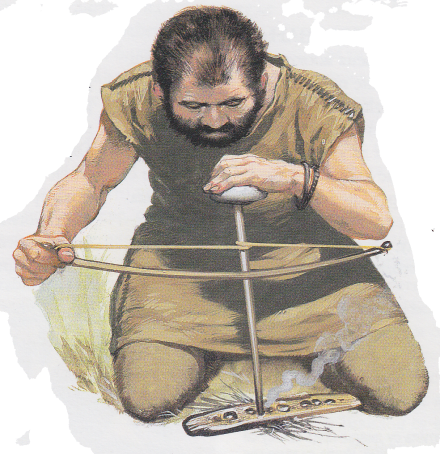 1100. године у време младог војсковође Темуџина или тзв. Џингис-кана апсолутног владара Кине и Азије користило се кобиље млеко које су током ујутра мешали са водом и сушили на сунцу а увече добијену јестиву кашу су користили за исхрану као што ми данас користимо млеко у праху.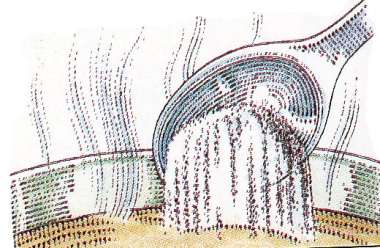 1250. године Кинези су изумели два најславнија италијанаска јела: тестенину и сладолед. Рецепте за оба јела у Италију су донели италијански трговци који су се враћали са Истока.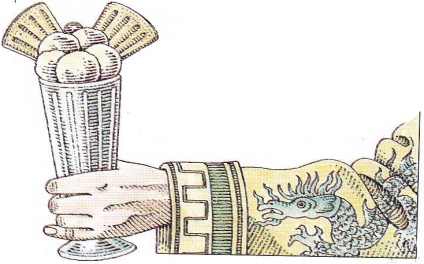 1676. године славни кувар принца Кондеа, Ле Гранд Вател, убио се јер се Лују XIV није свидео ручак који му је припремио.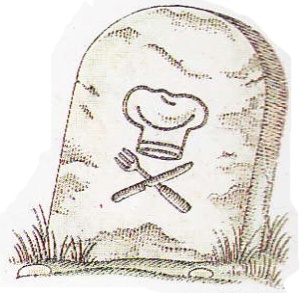 1683. године Османлије су прекинуле опсаду Беча и одустали од инвазије на Европу. Бечлије које су преживеле опсаду у османлијским логорима пронашли су чудна зрна. То су била зрна кафе. Бечки пекари у част завршетка османлијске опсаде испекли су пецива у облику полумесеца и назвали их кроасани.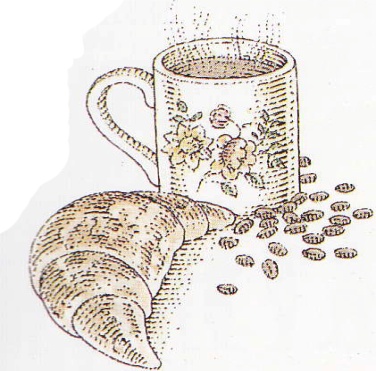 од 1535. године до 1600. године Шпанци су имали највеће царство. Из својих подкраљевства (Јужна Америка) у Европу су донели нове врсте воћа и поврћа које се од тада, па све до данас користе и у европској исхрани, а то су: ананас, кромпир, парадајз, какао, бибер и сунцокрет.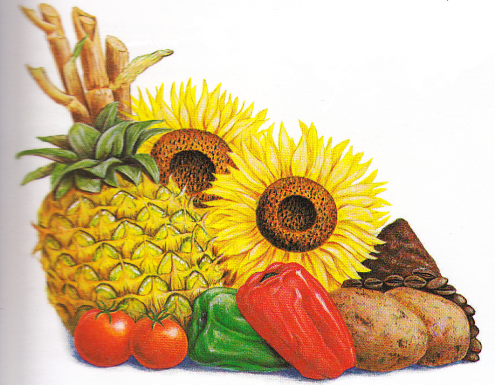 